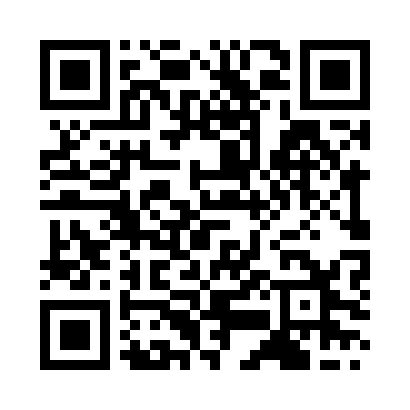 Ramadan times for Hun, LibyaMon 11 Mar 2024 - Wed 10 Apr 2024High Latitude Method: NonePrayer Calculation Method: Egyptian General Authority of SurveyAsar Calculation Method: ShafiPrayer times provided by https://www.salahtimes.comDateDayFajrSuhurSunriseDhuhrAsrIftarMaghribIsha11Mon5:455:457:101:064:307:027:028:1912Tue5:445:447:091:064:307:037:038:2013Wed5:425:427:081:064:307:047:048:2014Thu5:415:417:071:054:307:047:048:2115Fri5:405:407:061:054:307:057:058:2116Sat5:395:397:041:054:307:057:058:2217Sun5:385:387:031:044:317:067:068:2318Mon5:365:367:021:044:317:077:078:2319Tue5:355:357:011:044:317:077:078:2420Wed5:345:347:001:044:317:087:088:2521Thu5:335:336:591:034:317:087:088:2522Fri5:315:316:571:034:317:097:098:2623Sat5:305:306:561:034:317:107:108:2724Sun5:295:296:551:024:317:107:108:2725Mon5:275:276:541:024:317:117:118:2826Tue5:265:266:531:024:317:117:118:2927Wed5:255:256:521:014:317:127:128:2928Thu5:245:246:501:014:317:127:128:3029Fri5:225:226:491:014:317:137:138:3130Sat5:215:216:481:014:317:147:148:3131Sun5:205:206:471:004:317:147:148:321Mon5:185:186:461:004:317:157:158:332Tue5:175:176:451:004:317:157:158:333Wed5:165:166:4312:594:317:167:168:344Thu5:145:146:4212:594:317:167:168:355Fri5:135:136:4112:594:317:177:178:356Sat5:125:126:4012:594:317:187:188:367Sun5:115:116:3912:584:317:187:188:378Mon5:095:096:3812:584:317:197:198:389Tue5:085:086:3712:584:317:197:198:3810Wed5:075:076:3512:574:317:207:208:39